RESOLUÇÃO Nº 270/2013Autoriza O funcionamento DO ENSINO FUNDAMENTAL, DO 1º AO 5º ANO, no Instituto educacional colméia, localizaDO NA RUA JOÃO PEDRO DA SILVA, Nº 07, BEIRA RIO, na cidade de SÃO BENTO - PB, mantido por RAQUEL RAFAELI CARNEIRO DIAS- ME – CNPJ 16.365.993/0001-35.	O CONSELHO ESTADUAL DE EDUCAÇÃO DA PARAÍBA, no uso de suas atribuições e com fundamento no Parecer nº 207/2013, exarado no Processo nº 0005530-4/2013, oriundo da Câmara de Educação Infantil e Ensino Fundamental, aprovado  realizada nesta data,RESOLVE:Art. 1º - Autorizar, em caráter excepcional, pelo período de 01 (um) ano, o funcionamento do Ensino Fundamental, do 1º ao 5º ano, no Instituto educacional colméia, localizado na cidade de São Bento - PB, mantido por Raquel Rafaeli Carneiro Dias- ME – CNPJ 16.365.993/0001-35.Parágrafo único – Ficam convalidados os estudos realizados até a data de publicação desta Resolução.Art. 2º - A presente Resolução entra em vigor na data de sua publicação.Art. 3º - Revogam-se as disposições em contrário.	Sala das Sessões do Conselho Estadual de Educação, 07 de novembro de 2013.FLÁVIO ROMERO GUIMARÃESPresidenteJOSÉ CARLOS BELARMINO DA SILVARelator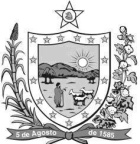 GOVERNODA PARAÍBASecretaria de Estado da EducaçãoConselho Estadual de EducaçãoSecretaria de Estado da EducaçãoConselho Estadual de Educação